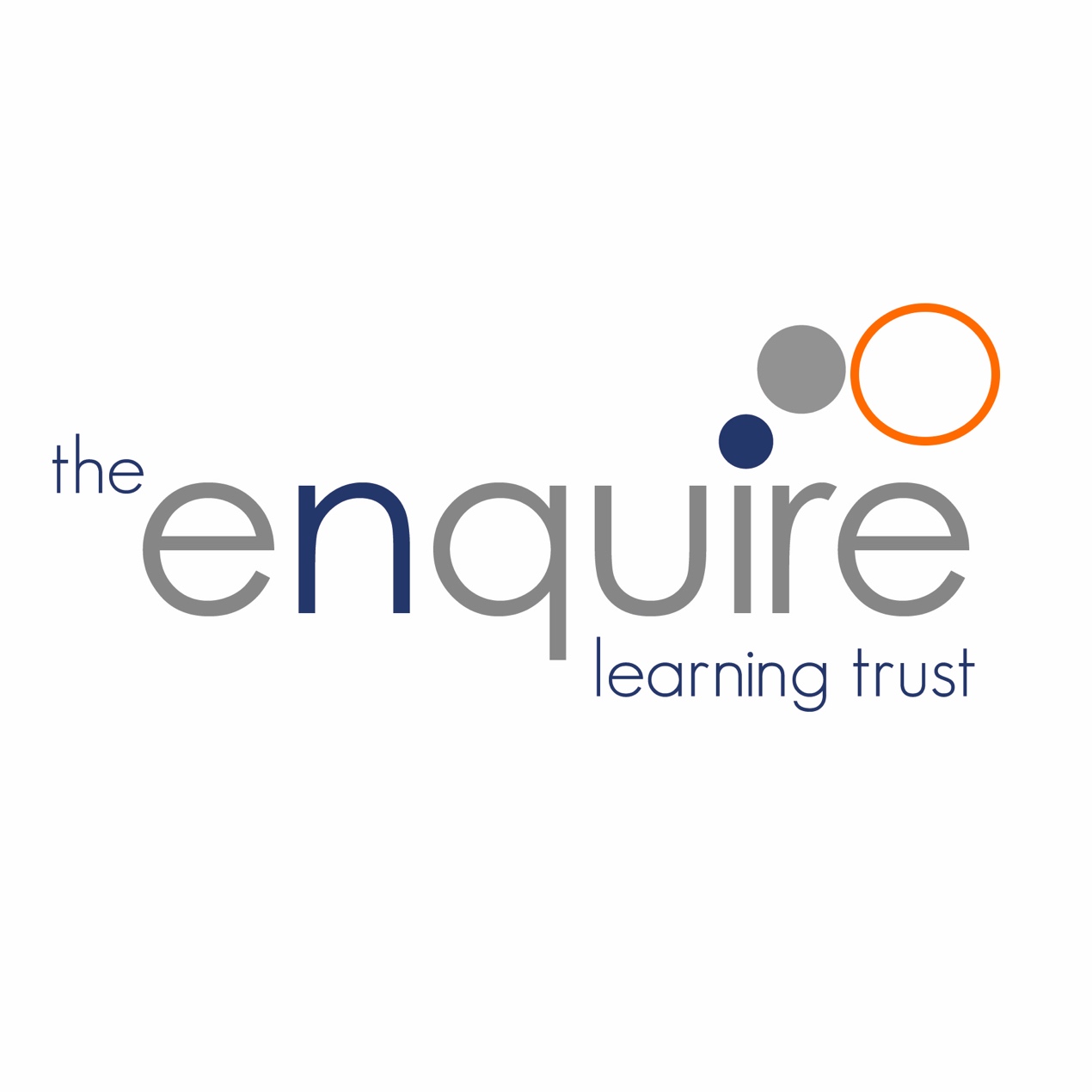 Contents Version History  Introduction and backgroundThe Trust Board is responsible for the effective and efficient use of available resources as outlined by the Charities Commission. Regardless of the regulatory requirement, establishing reserves that protect the operation of the Trust and contribute to its smooth running is good practice and forms part of its overall financial control and governance framework. Whilst the Trust does not wish to hold excessive reserves, as it believes that funds should be expended on the pupils of today, it also recognises that a level of reserve is required to cover unforeseen events and areas of investment. Purpose of this policyThe trust’s reserves policy:Assists in strategic planning by considering how new projects or activities will be fundedInforms the budget process by considering whether reserves need to be used during the financial year or built up for future projectsEnables investment decisions to be made at Trust level, where necessary utilising reserves across the TrustInforms the budget and risk management process by identifying any uncertainty in future income streams. Application of the policyWhen considering an appropriate level of reserves, the Trust Board considers:The risk of unforeseen emergency or other unexpected need for fundsA fall or rise in sources of incomePlanned commitments, or designations, that cannot be met by future income alone, for example plans for a major capital projectThe need to fund potential deficits in a cash budget, for example money may need to be spent before funding is received; and The full range of financial risks identified. Maintaining a minimum level of reservesThe Trust must maintain a minimum reserves balance equal to 2.5% of total annual incomeFor the purpose of this policy, reserves are deemed to exclude restricted fixed asset funds and income transferred in on conversion of a new academyThe minimum level of reserves is ultimately limited by the need to maintain a positive net assets position for the Trust. Monitoring and reportingThe policy will be monitored regularly for any changes in legislation or directions from the DFE which may have an effect and will be evaluated in light of any comments made by the DFE, ESFA, auditors and any other interested parties.  5.2  The director of finance will monitor the level of reserves throughout the year and report to the Trust Board on any problematic variances against the level set.Introduction and background3Purpose of the policy3Application of the policy3Maintaining a minimum level of reserves3Monitoring and reporting4Date Author Version Comment  Dec 19 JY New Policy